УТВЪРЖДАВАМ:                   Кмет:  …………………..                                                                                                                                                               ( ПЕТЪР КИРОВ ) Д О К У М Е Н Т А Ц И Яза провеждане на открит конкурс с предмет: „Почвоподготовка, залесяване и попълване на горски култури есен 2018 г. в горски територии – общинска собственост на община Елхово“Упълномощено длъжностно лице да предоставя информацията:Инж. Петко Радичков, тел. 0478/88 193Изготвил: ………………………..                  /инж. П. Радичков/Съгласувал: ………………………..                        /П. Кючукова/Съгласувал: ………………………..                        /Сл. Дражева/У С Л О В И Яза провеждане на Открит конкурс, съгласно Заповед № 522/31.07.2018 г. на кмета на община Елхово по реда на Наредбата за условията и реда за възлагане изпълнението на дейности в горските територии – държавна и общинска собственост, и за ползването на дървесина и недървесни горски продукти, приета с ПМС № 316 от 24.11.2011 г. (Обн. ДВ бр. 96 от 06.12.2011 г.)1. ПРЕДМЕТ НА ОТКРИТИЯ КОНКУРСПроцедура по реда на чл. 15 и сл. от Наредбата за условията и реда за възлагане изпълнението на дейности в горските територии – държавна и общинска собственост, и за ползването на дървесина и недървесни горски продукти (Наредба по чл. 95, ал. 1 от ЗГ), за определяне на изпълнител на открит конкурс с предмет: „Почвоподготовка, залесяване и попълване на горски култури есен 2018 г. в горски територии – общинска собственост на община Елхово“, както следва:ОБЩО                                                                                                       247020,92ЗАБЕЛЕЖКА:- Закупеният посадъчен материал трябва да бъде придружен със съответните документи за произход и качество, съгласно разпоредбите на Наредба № 21 от 12 ноември 2012 г. за условията и реда за определяне, одобряване, регистрация и отмяна на източниците от горската семепроизводствена база, събирането и добива на горски репродуктивни материали, тяхното окачествяване, търговия и внос.1.1. Посочените за съответните дейности количества от обекта са прогнозни. При разлика между действително извършената дейност от обекта и количествата, посочени съответно в заповед № 522/31.07.2018 г. на кмета на община Елхово за откриване на процедурата и настоящите условия, заплащането ще се извършва по действително извършените дейности по вид и количество, отразени и удостоверени в предавателно-приемателния протокол по единична цена, отразена в Приложение № 1 – неразделна част от договора за изпълнение.1.2. Оглед на обектите, предмет на открития конкурс може да се извършва всеки работен ден, но не по-късно от 16:00 часа на последния работен ден преди датата за провеждане на конкурса. Огледа се извършва по предварителна заявка и след представен документ за закупена документация. Разходите за оглед на обекта са за сметка на кандидата.1.3. Гаранция за участие в конкурса в размер на 7410,63 лв.2. ДОКУМЕНТАЦИЯ ЗА ПРОВЕЖДАНЕ НА ОТКРИТ КОНКУРС2.1. Заповедта за откриване на процедурата – Открит конкурс, ведно с документацията за участие в конкурса, се публикува на електронната страница на община Елхово, най-малко 15 (петнадесет) дни преди крайният срок за подаване на офертите.2.2. До 3 (три) дни преди изтичането на срока за подаване на офертите, лицата могат да поискат писмено от възложителя разяснения по документацията за участие. В срок от един ден от постъпване на искането, органът открил процедурата публикува разяснението на посочената Интернет страница, без да посочва лицето, направило искането.2.3.Документи за участие в открития конкурс:2.3.1. Документацията може да бъде изтеглена безплатно от Интернет страницата на община Елхово на адрес: http://www.elhovobg.org  или да бъде закупена.2.3.2. Цената на конкурсната документация е 50,00 лв. /петдесет лева/, без ДДС. Документацията може да бъде разгледана на място преди закупуването й.2.3.3. Документацията за участие се заплащат в касата на община Елхово, или по банков път: IBAN: BG68STSA93003346210388, BIC: STSABGSF, Банка ДСК, клон Елхово. Заплащането на документите за участие се извършва всеки работен ден до 16:00 часа за последния работен ден, предхождащ деня на провеждането на процедурата.2.3.4. Конкурсната документация може да се получи от деловодството на община Елхово в работни дни до 16:00 часа до последния работен ден, предхождащ деня на провеждане на процедурата, включително, след представяне на вносна бележка за внесената цена за закупуването й.2.3.5. Кандидатите имат право да разгледат документацията на място, преди да я закупят, като представят приходна квитанция за внесена такса за участие в търга – 50.00 лв.3. ГАРАНЦИЯ ЗА УЧАСТИЕ И ГАРАНЦИЯ ЗА ИЗПЪЛНЕНИЕ3.1. Размерът на гаранцията за участие за обекта е 3% от общата пределна стойност за изпълнение на дейностите и е посочен в т. 1 от настоящите условия.3.2. Гаранцията за участие за обекта се представя под формата на парична сума и се превежда само по банков път, както следва:3.2.1. За обекта на община Елхово – по сметката на общината: IBAN: BG68STSA93003346210388, BIC: STSABGSF, Банка ДСК, клон Елхово.Задължителни условия: Гаранцията за участие следва да бъде внесена за целия обект и същата следва да е постъпила реално по посочената сметка на общината до края на работното време на последния работен ден, предхождащ деня, определен за провеждане на процедурата, включително. Комисията служебно следи за постъпването на гаранцията по сметка на общината.3.3. Спечелилият процедурата участник, при сключване на договора, представя гаранция за изпълнение в размер на 3% от стойността на договора за обекта. Гаранцията за изпълнение се представя в една от следните форми:3.3.1. Парична сума, внесена по сметка на Възложителя, като същата следва да бъде внесена преди подписване на договора както следва:За обекта в териториалния обхват на община Елхово – по сметката на общината: IBAN: BG68STSA93003346210388, BIC: STSABGSF, Банка ДСК, клон Елхово.3.3.2. Под формата на банкова гаранция, издадена от българска банка, учредена в полза на община Елхово. Гаранцията за обекта се представя в оригинал при сключване на договора. В този случай в нея трябва да бъде посочено, че гаранцията за изпълнение се освобождава след изрично писмено известие от възложителя. В случай на удължаване сроковете по договора, следва да бъдат актуализирани и сроковете, посочени в банковата гаранция.3.4. Гаранцията за изпълнение на сключените договори се освобождава при изпълнение на договорните задължения в срок 10 работни дни след окончателното приемане на извършената работа с приемателно-предавателни протоколи за обекта, като при неспазване на посочения срок възложителят дължи лихва в размер на законната лихва за всеки ден просрочие. 3.5. Условията и сроковете за задържане на гаранцията за изпълнение, както и заплащането на неустойки се уреждат в договора за изпълнение.4. КОМПЛЕКТУВАНЕ, СРОК И МЯСТО ЗА ДЕПОЗИРАНЕ НА ОФЕРТИТЕ. РЕД ЗА РАЗГЛЕЖДАНЕТО ИМ.4.1. Депозирането на офертите, съдържащи изискуемите документи за участие, се извършва в деловодството на община Елхово, област Ямбол, община Елхово – 8700, гр. Елхово, ул. „Търговска“ № 13, в работни дни до 16:00 часа на последния работен ден, предхождащ датата за провеждане на конкурса включително.4.2. Офертата се подава в общ, запечатан, с ненарушена цялост и непрозрачен плик от кандидата или от упълномощен от него представител. Върху плика се посочват името на кандидата, адрес за кореспонденция, телефон и по възможност – факс и електронен адрес, наименование на процедурата и номер на обекта, наименование на възложителя.4.3. В плика по т. 4.2 се поставят документите изброени в точки от т. 6.2.1 до т. 6.2.18. В плика се поставя и отделен запечатан непрозрачен плик с надпис "Предлагана цена" по т. 6.2.18, върху който се изписва наименованието на кандидата и обекта, за който той подава оферта. Пликът "Предлагана цена" съдържа попълнено и подписано ценовото предложение на кандидата. Върху плика с ценовото предложение не се правят никакви други обозначения. Комплектуваната по този начин оферта на кандидата се подава в деловодството на община Елхово, гр. Елхово, ул. „Търговска“ № 13, в срока по т. 4.1.4.4. При приемане на офертата, върху плика се отбелязват входящ номер, датата и часът на получаването и посочените данни се записват във входящ регистър по образец, за което на преносителя се издава документ.4.5. Възложителят, открил процедурата, не приема за участие в процедурата и връща на кандидатите оферти, които са представени след изтичане на крайния срок за получаване или в незапечатан, прозрачен или скъсан плик. Тези обстоятелства се отбелязват в регистъра по т. 4.4.4.6. Валидността на предложенията е до сключване на договор за изпълнение на услугата.4.7. До изтичане на крайния срок за подаване на офертите, всеки кандидат може да промени, допълни или оттегли офертата си. След изтичане на крайния срок за подаване на офертите, кандидатът няма право да извършва промени или допълнения на така подадената оферта.4.8. До три (3) дни, преди изтичането на срока за подаване на офертите, кандидатите могат да поискат писмено от възложителя разяснения по документацията за участие. В срок един ден от постъпване на искането възложителят публикува разяснението на интернет страницата си, без да посочва лицето, направило искането. 4.9. Всеки кандидат в процедурата има право да подава само една оферта за обекта.4.10. Офертите се разглеждат от комисията по реда на тяхното постъпване.5. ИЗИСКВАНИЯ КЪМ кандидатИТЕ5.1. До участие в процедурата се допускат:Български и/или чуждестранни юридически лица; търговци и ЕТ по смисъла на ТЗ на Република България или съгласно законодателството на държавата, където са регистрирани като такива; подали оферти за участие, внесли са гаранция за участие за всеки заявен обект; отговарят на изискванията на чл. 241 от Закона за горите и са изпълнили изискванията на чл. 18 и чл. 19 от Наредба по чл. 95, ал. 1 от ЗГ и изискванията на настоящите условия.5.2. Кандидатът трябва да отговаря на техническите изисквания и да разполага с работници и служители с придобита правоспособност и квалификация за извършване на дейността, а именно:5.2.1. Да разполагат с необходимият минимален брой собствена, закупена на лизинг или наета под наем техника (работно оборудване по смисъла на §1, т. 4 от ДР на Наредба № 7 от 23.09.1999 г. за минималните изисквания за здравословни и безопасни условия на труд на работните места и при използване на работното оборудване), осигуряваща извършване на дейностите, съгласно изискванията на т. 6 и на т. 7 от настоящите условия;5.2.2. Да имат необходимият минимален брой квалифициран персонал за извършване на дейностите, съгласно чл. 230, ал. 3 от ЗГ и изискванията на т. 6 и на т. 7 от настоящите условия.5.3. Кандидатът, считано към датата на провеждане на процедурата, не следва да имат “отрицателна търговска репутация”, свързана с установено неизпълнение по сключени договори или неизпълнение на договорни задължения от всички ТП „ДГС/ДЛС”/община, в които е извършвал дейност по чл. 10 от Наредбата по чл. 95, ал. 1 от ЗГ.5.4. Кандидатът следва да няма непогасени задължения към държавата и общината, считано към датата на обявяване на процедурата.5.5. В процедурата кандидатите участват лично или чрез свой упълномощен представител.5.6. Всеки кандидат може да бъде представляван само от един участник в процедурата.5.7. Участниците в процедурата нямат право да подават повече от една оферта за съответния обект, както и да правят допълнения или изменения в предадените вече оферти след изтичане на определения краен срок на подаването им.5.8. Кандидатите не могат да ползват подизпълнител/и при изпълнение на дейностите, съгласно т. 5 от заповедта на възложителя за откриване на настоящата процедура. Кандидатите които са заявили, че ще ползват подизпълнители ще бъдат отстранени от последващо участие в конкурса. Ценовите им предложения няма да бъдат разглеждани.6. ИЗИСКУЕМИ ДОКУМЕНТИ ЗА ДОПУСКАНЕ ДО УЧАСТИЕ ПРИ ПРОВЕЖДАНЕ НА ПРОЦЕДУРАТА6.1. Кандидатите за участие в конкурса се регистрират с подаването на оферта, съгласно условията и в срока по т. 4.6.2. Необходимите документи за участие в открития конкурс, които следва да се съдържат в офертата на кандидата, са следните:6.2.1. Заявление за участие. Посочва се ЕИК на кандидата. Комисията служебно проверява актуалното състояние на кандидата към датата на провеждане на процедурата, относно регистрацията му по Закона за Търговския регистър (в сила от 01.01.2008 г.).6.2.2. Списък на представените документи.6.2.3. Заверено копие или оригинал от документ за закупена документация за участие за обекта. ЗАБЕЛЕЖКА: Ако кандидатът е изтеглил документите от сайта на община Елхово, такъв документ не се прилага.6.2.4. Когато кандидатът не подлежи на регистрация по Закона за търговския регистър, същият представя:- Заверено копие удостоверение за актуално състояние издадено от съответния Окръжен съд (датата на издаване на удостоверението за актуално състояние следва да е не по-ранна от един месец, считано от датата на крайния срок на депозиране на предложенията).- Заверено копие от удостоверение за данъчна регистрация,- Заверено копие от удостоверение за регистрация по БУЛСТАТ,6.2.5. Заверено копие от документ за регистрация по ЗДДС – представя се само когато кандидатът е регистриран по този закон.6.2.6. Декларация № 1 в оригинал (по образец, приложен към настоящата документация), удостоверяваща обстоятелствата по чл. 18, ал. 1, т. 3, б. „а-ж“, ал. 3 и ал. 4 от Наредбата по чл. 95, ал. 1 от ЗГ, подписана от представляващите съответния търговец и членовете на управителните му органи.Забележка: Посочените изисквания, които се декларират, се отнасят за управителите на кандидата или за лицата, овластени по реда на Търговския закон да представляват търговеца и се попълва, съгласно чл. 18, ал. 3 и ал. 4 от Наредбата по чл. 95, ал. 1 от ЗГ.6.2.7. Заверено копие или посочване на номера на Удостоверение за регистрация на кандидата в публичния регистър на Изпълнителната агенция по горите, съгласно чл. 241 от ЗГ за съответната дейност. Посочва се в декларация № 3а (по образец). Представя се и за подизпълнителя/те, когато е обявено ползването на такива или са позволени от възложителя.ЗАБЕЛЕЖКА: В настоящата процедура възложителят не предвижда ползване на подизпълнител.6.2.8. Декларация № 2 в оригинал (по образец към утвърдената документация), със посочен списък на договорите за извършените от кандидата дейности по Наредбата по чл. 95, ал. 1 от ЗГ, в рамките на едногодишния срок преди крайния срок за подаване на офертите, придружена с удостоверения от съответните ДГС/ДЛС/Община за изпълнение или неизпълнение на задълженията на кандидата по сключените с тях договори, или наложени други санкции свързани с неизпълнение на договорни задължения, или са наложени санкции свързани с участие на кандидата в процедури по Наредбата по чл. 95, ал. 1 от ЗГ.ЗАБЕЛЕЖКА: В случай, че до датата на провеждане на процедурата, кандидатът не е извършвал дейности по чл. 10, ал. 1 от Наредба по чл. 95, ал. 1 от ЗГ – предмет на конкурса, прилага Декларация № 4 в оригинал (по образец към настоящата документация).6.2.9. Доказателства за техническите възможности и квалификация на кандидата за извършване на съответния вид дейност:6.2.9. (А) Декларация № 3 в оригинал (по образец, приложен към настоящата документация), доказваща техническата обезпеченост на кандидата със собствено, закупено на лизинг или наето под наем работно оборудване (техника) – (трактори, фрези и мулчери), което да отговаря на техническата изправност и пригодност за работа при специфични условия, съгласно действащото българско законодателство и изискванията на т. 5.2.1 от настоящите условия с приложени към тях:- Заверено от кандидата извлечение от балансовите сметки или счетоводните книги за ДМА или платежен документ, относно притежаваната от кандидата минимален брой собствена, закупена на лизинг техника, осигуряваща извършване на дейността или договори за наем за наетата техника със срок на действие не по-малък от предложения срок за изпълнение, съгласно т. 7 от настоящите условия, осигуряваща извършване на дейността;- заверено копие от технически паспорт или еквивалентен документ, удостоверяващ техническите показатели за всяко работното оборудване, заявено от кандидата, че същото ще се ползва при извършване на дейностите и обезпечава постигането на лесовъдските и стопански цели, съгласно изискванията на възложителя по т. 7 от тези условия;- Заверено копие от талон за първоначална регистрация, съгласно ЗРКЗГТ. Представят се в случаите когато дейността се извършва със съответно специализирано оборудване и техника.- Заверено копие от талон за преминал годишен технически преглед пред КТИ или Областна дирекция „Земеделие“, съгласно Наредба № 20/27.05.2003 г., за извършване на технически прегледи – в сила към датата на провеждане на търга;6.2.9. (Б) Декларация № 3а (по образец, приложен към настоящата документация), доказваща обезпечеността на кандидата с квалифицирани работници и служители за изпълнение на съответния вид дейност с приложени към нея:- заверено копие от справка за декларирани данни по чл. 62, ал. 3 от КТ, издадена от ТД НАП за действащите трудови договори на служителите и работниците на кандидата; Справката следва да се представи в оригинал или заверено копие и да е с дата на издаване не по-рано от тридесет дни (един месец), считано от датата определена, като краен срок за подаване на заявленията за участие.- заверени копия на документи доказващи придобита правоспособност за работа със специализирана и специална самоходна техника (работно оборудване) на квалифицираните работници и служители, представена от кандидата във връзка с чл. 230, ал. 3 от ЗГ;- заверено копие на Удостоверение за регистрация на физическото лице за упражняване на лесовъдска практика, съгласно чл. 235 от ЗГ или посочване на номера на същото в декларация № 3а (по образец).ЗАБЕЛЕЖКА: Заверени копия на трудови договори и допълнителни споразумения към тях не се изискват и не се прилагат.6.2.10. Документ/и за внесена/и гаранция/и за участие в процедурата – към датата на провеждане на процедурата комисията служебно проверява изпълнението на изискването гаранцията да е постъпила реално в сметката на община Елхово до крайния срок определен по т. 3.2 от настоящите условия.6.2.11. Декларация № 5 в оригинал (по образец, приложен към документацията) за заявени обстоятелства, относно запознаване на кандидата с условията и реда за провеждане на процедурата и клаузите на проект на договора.6.2.12. Декларация № 6 в оригинал (по образец, приложен към документацията) за заявени обстоятелства, относно спазване на изискванията за безопасни условия на труд и опазване на околната среда, съгласно действащото българско законодателство и конкурсните условия.6.2.13. Декларация № 7 в оригинал (по образец – приложен към документацията), относно ползване, или не на подизпълнител с приложени към нея:- Декларация по чл. 18, ал. 1, т. 3 от Наредбата по чл. 95, ал. 1 от ЗГ – Представена се в оригинал, подписана от представляващите за всеки един от посочените подизпълнители;- Номерът/та на удостоверението/та за регистрация на обявеният/те подизпълнител/и в публичния регистър на ИАГ по чл. 241 от ЗГ;- Документи удостоверяващи обстоятелството че съответния подизпълнител отговаря на изискванията за допускане до участие в зависимост от вида дейност която ще изпълнява, съгласно изискванията на настоящите условия.6.2.14. Декларация № 8 в оригинал (по образец – приложен към документацията), относно информираност и съгласие за обработване на лични данни, съгласно чл. 13 от Регламент (ЕС) 2016/679 на Европейския съюз и на Съвета от 27 април 2016 г.6.2.15. Приходна квитанция за внесена такса за участие в процедурата – 30.00 лв. – представя се в оригинал или заверено копие.6.2.16. Заверено копие от нотариално заверено пълномощно, когато кандидата участва със свой представител (оригиналът се представя се на комисията).6.2.17. Заверено копие от документи за произход и качество на фиданките, съгласно разпоредбите на Наредба № 21 от 12 ноември 2012 г. за условията и реда за определяне, одобряване, регистрация и отмяна на източниците от горската семепроизводствена база, събирането и добива на горски репродуктивни материали, тяхното окачествяване, търговия и внос, а именно:- паспорт на семената от които са фиданките за доказване на произход на последните;- документ за регистрация за производство на фиданки на лицето от което са закупени.6.2.18. Ценово предложение – съгласно образеца към документацията, поставено в отделен запечатан непрозрачен плик с надпис „Предлагана цена”, наименованието на кандидата и обекта, за който той подава оферта.6.3. Когато кандидат в открития конкурс е обединение, което не е юридическо лице, документите се представят за всяко физическо или юридическо лице, включено в обединението.6.4. Когато кандидат в открития конкурс е чуждестранно физическо или юридическо лице или техни обединения, документите, за които са на чужд език, се представят в официално заверен превод.6.5. Документите се представят в оригинал или заверено от кандидата копие.При представяне на заверени копия, участникът е длъжен да носи оригиналите и при поискване да ги представи на комисията. Заверено копие от документ за самоличност не се прилага към изискуемите документи, като същия се представя се на комисията по време на процедурата.6.6. Комисията има право по всяко време да проверява заявените данни и факти от кандидатите, както и да изисква в определен от нея срок допълнителни доказателства за обстоятелствата, изложени в офертата на кандидата, съгласно чл. 21, ал. 10 от наредбата по чл. 95, ал. 1 ат ЗГ.7. ИЗИСКВАНИЯ ЗА ТЕХНИЧЕСКА И КАДРОВА ОБЕЗПЕЧЕНОСТ НА КАНДИДАТИТЕ ЗА ИЗВЪРШВАНЕ НА ДЕЙНОСТТА7.1. Кандидатите трябва да разполагат с техническо оборудване, чийто технически показатели позволяват висококачествено извършване на дейностите по подготовка на почвата за залесяване, с което се обезпечават желаните лесовъдски и стопански резултати, природосъобразно стопанисване на почвата и безопасни условия на труд, а именно:а) извършената почвоподготовка да осигурява висока степен на прехващане на фиданките – до 90%;б) да осигурява използване на 100% от площта на парцела, съответно отдела/подотдела, като растителните остатъци не се избутват по границите на същия;в) да се опазва околната среда, чрез прилагане на „добрите лесовъдски и земеделски практики“ и природосъобразно стопанисване на почвата, с които се запазва хумусния слой на същата; оптимални физико-химичните качества на почвата – достигане и запазване на необходимата влага и аериране; естествено обогатяване на почвата с биологични вещества (наторяване), като раздробените дървета и храсти остават в под земята; с еднократна обработка се постигат необходимите лесотехнически показатели на почвата за последващо резултатно залесяване при полагане на фиданките.7.2. Необходим задължителен минимален брой работно оборудване (техника) за извършване на дейността, както следва:7.2.1. Трактори с минимални технически изисквания или еквивалентни, а именно:а) специализиран трактор с висока проходимост, предназначен за силно обрасли и гористи терени, с минимални технически показатели на двигателя от 320 к. с. до 360 к.с. или еквивалентен, и оборудван с хидравлична помпа с дебит от 480 до 520 л/мин и с налягане на същата от 400 до 430 бара – 1 брой.б) специализиран трактор с висока проходимост, предназначен за силно обрасли и гористи терени, с минимални технически показатели на двигателя от 240 к. с. до 260 к.с. или еквивалентен, и оборудван с хидравлична помпа с дебит от 330 до 360 л/мин и с налягане на същата от 400 до 430 бара – 1 брой.в) трактор или еквивалентно работно оборудване с техническа възможност за монтиране на свредло за пробиване на дупки за фиданки – 1 брой.7.2.2. Фрези и мулчери с минимални технически изисквания или еквивалентни такива, осигуряващи теренна функционалност на работния процес и постигане целите по т. 7.1 от тези условия, а именно:а) фреза с минимална работна ширина от 230см. до 260 см., снабдена с чукове с висока издръжливост и с варио система за увеличаване на обороти при натоварване – 1 брой;б) фреза с минимална работна ширина от 190см. до 230 см., снабдена с чукове с висока издръжливост и с варио система за увеличаване на обороти при натоварване – 1 брой;в) фреза с минимална работна ширина от 250 см. до 270 см., с възможност да се агрегатира на трактор с минимални технически показатели на двигателя от 320 см. до 380 к.с. или еквивалентен. Фрезата да има технически показатели за навлизане на дълбочина в почвата минимум от 40 до 50 см.; да раздробява в дълбочина на почвата дървета, дънери и корени с диаметър, включително и на пъните, максимум до 50 см. – 1 брой.Техническите показатели на фрезата трябва да осигуряват изпълнението да постигне следните цели:- висока степен на прехващане на фиданките;- да позволява използване на 100% от площта на отдела/подотдела, като растителните остатъци не се избутват по границите на същия;- да запазва хумусния слой на почвата;- осигуряване на оптимални физико-химичните качества на почвата, като се достига и запазва необходимата влага и аериране;- естествено обогатяване на почвата с биологични вещества (наторяване), като раздробените дървета и храсти остават в хумусния слой на почвата;- с еднократна обработка на почвата по площта на отдела/подотдела се постигат необходимите лесотехнически показатели на почвата за последващо резултатно залесяване при полагане на фиданките. Да не се налага повторна обработка.г) фреза с минимална работна ширина от 230 см. до 250 см., с възможност да се агрегатира на трактор с минимални технически показатели на двигателя от 330 см. до 380 к.с. Фрезата да има технически показатели за навлизане в дълбочина на почвата минимум от 40 см. до 50 см.; да раздробява дървета, дънери и корени с диаметър, включително и на пъните, максимум до 70 см. – 1 брой.Техническите показатели на фрезата трябва да осигуряват изпълнението да постигне следните цели:- висока степен на прехващане на фиданките;- да позволява използване на 100% от площта на отдела/подотдела, като растителните остатъци не се избутват по границите на същия;- да запазва хумусния слой на почвата;- осигуряване на оптимални физико-химичните качества на почвата, като се достига и запазва необходимата влага и аериране;- естествено обогатяване на почвата с биологични вещества (наторяване), като раздробените дървета и храсти остават в хумусния слой на почвата;- с еднократна обработка на почвата по площта на отдела/подотдела се постигат необходимите лесотехнически показатели на почвата за последващо резултатно залесяване при полагане на фиданките. Да не се налага повторна обработка.ЗАБЕЛЕЖКА: Изискването за минимален брой работно оборудване (техника), по вид и технически показатели, е задължително за кандидатите. Кандидатите могат да представят и докажат наличието на евентуално комбинирано работно оборудване, което е в техническа и физическа съвместимост на различни елементи, покриващи посочените в тази точка изисквания за качествено извършване на дейностите по почвоподготовка, залесяване и постигане на лесовъдските и стопански цели.Когато кандидатът представи по-малък брой работно оборудване, от минимално изискуемото, или такова, чийто технически показатели не отговарят на поставените от възложителя изисквания за качество и обем на възложените дейности и постигане на съответните цели, същият кандидат се ОТСТРАНЯВА от последващо участие в конкурса.7.3. Необходим минимален брой работници и квалифицирани служители за извършване на дейността:7.3.1. Лице регистрирано по реда на чл. 236 от ЗГ за дейностите по чл. 233, ал. 1, т. 1 – 1 бр.7.3.2. Квалифицирани работници: 1бр.8. ОСНОВАНИЯ ЗА НЕДОПУСКАНЕ ИЛИ ОТСТРАНЯВАНЕ НА КАНДИДАТ ОТ УЧАСТИЕ В ПРОЦЕДУРАТА8.1. Неприсъствието на кандидат или негов законен представител при откриване на процедурата е основание за отстраняване на същия без да бъде отваряна офертата му.8.2. Липсата на някой от изискуемите документи или такива, неотговарящ на условията по т. 6.2 е основание за недопускане и отстраняване на кандидата в следващия етап на процедурата, включително при неизпълнение на изискванията по т.7 от настоящите условия.8.3. Кандидатите които са заявили, че ще ползват подизпълнители ще бъдат отстранени от последващо участие в конкурса, като ценовите им предложения няма да бъдат разглеждани.8.4. Непостъпването на гаранциите за участие по посочената сметка на община Елхово в срока по т. 3.2 е основание за отстраняване на участника.8.5. Ценова оферта, различна от образеца, приложен към документацията за провеждане на процедурата не се допуска до разглеждане от комисията и до участие в класирането.9. РАЗНОСКИ ПО УЧАСТИЕ В ПРОЦЕДУРАТА9.1. Всеки участник поема всички разноски по изготвяне на офертата и представянето й в община Елхово, не заплаща тези разходи, независимо от изхода на процедурата.9.2. Представените оферти, ведно с документите към тях, не се връщат на участниците.10. ОТКРИВАНЕ НА процедурата10.1. Конкурсът ще се проведе на 15.08.2018 г. от 10:00 часа в административната сграда на община Елхово, гр. Елхово, ул. “Търговска“ № 13, Заседателна зала.10.2. Органът, открил процедурата, назначава комисия за провеждането й, като определя нейния състав и резервни членове.11. ОТВАРЯНЕ НА ОФЕРТИТЕ И ОЦЕНЯВАНЕ НА ПРЕДЛОЖЕНИЯТА11.1. Комисията започва работа след получаване на списъка с кандидатите и представените оферти.11.2. Комисията проверява самоличността на кандидатите или на техните упълномощени представители. Когато при започване на процедурата не присъства представител на някой от кандидатите, подали документи за участие, комисията отстранява кандидата от по-нататъшно участие в конкурса, без да отваря плика с офертата му.11.3. Откритият конкурс се провежда на два етапа, по реда на чл. 21 и чл. 22 от наредбата по чл. 95, ал. 1 от ЗГ.Първи етап – Отваряне офертите, разглеждане на представените документи и допускане на кандидатите за участие;Втори етап – оценка и класиране на окончателните оферти.Първи етап:Заседанието на комисията е открито. Съдържанието на офертите се описва в протокол, като всеки документ се подписва на гърба от председателя на комисията. При съмнение в достоверността на някои от документите, комисията може да изиска потвърждаването им по определен от нея ред до приключването на първия етап. Ако някой от документите в офертата на някои от участниците липсва или не отговаря на условията от т. 7, съответния кандидат се изключва от по-нататъшно участие. Това се съобщава на присъстващите и се вписва в протокола. Не се отваря пликът с надпис „Предлагана цена“ на кандидат, който е отстранен от по-нататъшно участие в открития конкурс. Председателят съобщава на присъстващите кандидати, кои от тях се допускат до следващите етапи на открития конкурс, кои се отстраняват и причините за отстраняването им.Втори етап:Комисията, в присъствието на всички допуснати кандидати за съответния обект, отваря пликовете с надпис „Предлагана цена” на всички кандидати.Предложения, подадени в плика с надпис „Предлагана цена”, които не отговарят на предварително обявените от възложителя критерии, не участват в класирането.Комисията класира участниците като определя класацията на офертите за обекта. На първо място се класира офертата на кандидата предложил най-ниска цена от пределната такава по т. 1 от тези условия, за изпълнение на поръчката. В случай, че за обекта са подадени две или повече оферти с еднаква най-ниска цена, спечелилият и следващите по ред в класацията се определят от комисията, чрез жребий, теглен в присъствието на представители на тези участници. Работата на комисията се отразява в протокол. В тридневен срок от приключване на процедурата, комисията представя на кмета на община Елхово протокол, в който са отразени резултатите и класирането на участниците.12. КРИТЕРИИ ЗА ОЦЕНКАКомисията оценява предложенията за обекта, при следните критерии:12.1. Предложена най-ниска цена за извършване на възложената дейност за обекта, в лева без вкл. ДДС, като същата не може да бъде по-висока от начална пределна цена, посочена в т. 1 от настоящите условия.12.2. Когато офертата на кандидат съдържа предложение, което в зависимост от избрания критерий за оценка е с 30 или повече на сто по-благоприятно от средната стойност на съответните предложения в останалите оферти, комисията изисква от него подробна писмена обосновка за начина на нейното образуване и определя срок за представянето й.13. ПРИКЛЮЧВАНЕ НА ПРОЦЕДУРАТА13.1. Откритият конкурс завършва със заповед на възложителя открил процедурата за определяне на изпълнител или за прекратяване на процедурата.13.2. В тридневен срок от получаване на протокола на комисията, органа открил процедурата го утвърждава, издава заповед за класиране и я съобщава на заинтересованите лица по реда на чл. 61 от АПК. Заповедта се публикува на интернет страницата на община Елхово.13.3. Органът, открил процедурата, прекратява открития конкурс с мотивирана заповед, когато:13.3.1. не е подадена нито една оферта;13.3.2. офертите, подадени от кандидатите, не отговарят на изискванията и условията на възложителя;13.3.3. първият и вторият класиран кандидат откажат да сключат договор;13.3.4. отпадне необходимостта от провеждане на процедурата в резултат на съществена промяна в обстоятелствата, както и при невъзможност да се осигури финансиране за изпълнението на дейностите по причини, които възложителят не е могъл да предвиди;13.3.5. са установени нарушения при откриването й провеждането й, които не могат да бъдат отстранени, без това да промени условията , при които е обявена процедурата;13.3.6. определеният за спечелил процедурата не представи някой от документите по декларираните обстоятелства по т. 6.2 от настоящите условия;13.3.7. определения за спечелил процедурата не представи гаранция за изпълнение на договора;13.4. Заповедите, подлежат на обжалване по реда на АПК;13.5. Възложителят открил процедурата може да включи в заповедите за класиране на кандидатите или за прекратяване на процедурата разпореждане за предварителното й изпълнение при условията и реда на АПК.14. СКЛЮЧВАНЕ НА ДОГОВОР14.1. Договорът се сключва в 7-дневен срок от влизането в сила на заповедта за определяне на изпълнителя, или от датата на издаването на заповедта за определяне на изпълнител, когато е допуснато предварително изпълнение.14.2. При сключване на договора участникът задължително представя следните документи:14.2.1. Документ за внесена или учредена в полза на възложителя, открил процедурата гаранция за изпълнение на договора, в размера посочен в т. 4.3 от настоящите условия;14.2.2. Свидетелство за съдимост на управителите на кандидата или на лицата, овластени по реда на Търговския закон да представляват търговеца и се попълва, съгласно чл. 18, ал. 3 и ал. 4 от Наредба за условията и реда за възлагане изпълнението на дейности в горските територии – държавна и общинска собственост, и за ползването на дървесина и недървесни горски продукти с дата на издаване до 6 месеца преди сключване на договора.14.2.3. Определеният за изпълнител участник, не трябва да има парични задължения към държавата, установени с влязъл в сила акт на компетентен държавен орган. Възложителят извършва служебна проверка за наличието на горепосочените обстоятелства, съгласно чл. 35, ал. 5, т. 3, предложение второ от Наредбата по чл. 95, ал. 1 от ЗГ. Обстоятелствата следва да са с дата на валидност след датата на връчване на спечелилия кандидат на заповедта с която е определен за изпълнител.14.2.4. Свидетелство за съдимост на управителите на кандидата или на лицата, овластени по реда на Търговския закон да представляват търговеца и се попълва, съгласно чл. 18, ал. 3 и ал. 4 от Наредба за условията и реда за възлагане изпълнението на дейности в горските територии – държавна и общинска собственост, и за ползването на дървесина и недървесни горски продукти с дата на издаване до 6 месеца преди сключване на договора.Посочените документи, следва да са валидни към датата на подписване на договора и се представят в оригинал или заверено от кандидата копие. При представяне на заверено копие кандидатът представя и оригинала за сравнение.14.3. При отказ на участника, определен за изпълнител, да сключи договор в срока по т. 14.1 или в случай, че при подписване на договора, кандидатът не представи документите по т. 14.2, за изпълнител се определя следващият класиран кандидат, който следва да се яви да сключи договор за изпълнение, при спазване на разпоредбите на т.14.2 от настоящите условия, в рамките на три работни дни, считано от датата на писменото му уведомление.15. ДОПЪЛНИТЕЛНА ИНФОРМАЦИЯУчастниците в процедурата могат да получат писмено допълнителна информация по пакета документи на адреса на община Елхово, гр. Елхово – 8700, ул. „Търговска“ № 13, инж. Петко Радичков, тел. 0478/88 193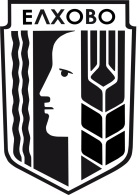 ОБЩИНА ЕЛХОВО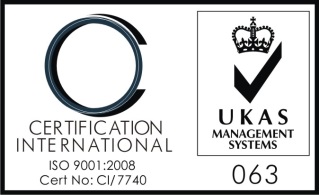 гр.Елхово, ул. „Търговска” №13; Тел.: 0478/88004; Факс: 88034; e-mail: obshtina@elhovobg.org ; kmet@elhovobg.org;  www.elhovobg.orgОбект №Вид лесокултурната дейносттаОтдел, подотделПлощМяркаКоличествоСрок за изпълнение Срок за изпълнение Пределна цена в лева без ДДСГаранция за участие    / лв./1Механизиране и почистване на площта с шредерМеханизиране и почистване на площта с шредерМеханизиране и почистване на площта с шредерМеханизиране и почистване на площта с шредерМеханизиране и почистване на площта с шредерМеханизиране и почистване на площта с шредерМеханизиране и почистване на площта с шредерМеханизиране и почистване на площта с шредерМеханизиране и почистване на площта с шредер1Механизирано почистване на площта с шредерРиголване с подравняване43 з178дк27020.09.2018г.20.09.2018г.480607410,631Механизирано почистване на площта с шредерРиголване с подравняване43 и4дк27020.09.2018г.20.09.2018г.10807410,631Механизирано почистване на площта с шредерРиголване с подравняване43к15дк27020.09.2018г.20.09.2018г.40507410,631Механизирано почистване на площта с шредерРиголване с подравняване43л7дк27020.09.2018г.20.09.2018г.18907410,631Механизирано почистване на площта с шредерРиголване с подравняване43 58дк27020.09.2018г.20.09.2018г.21607410,631Механизирано почистване на площта с шредерРиголване с подравняване43 625дк27020.09.2018г.20.09.2018г.67507410,631Механизирано почистване на площта с шредерРиголване с подравняване43 759дк27020.09.2018г.20.09.2018г.159307410,6317410,631ЗАЛЕСЯВАНЕ И ПОЧВОПОДГОТОВКА                                                                                                 ЗАЛЕСЯВАНЕ И ПОЧВОПОДГОТОВКА                                                                                                 ЗАЛЕСЯВАНЕ И ПОЧВОПОДГОТОВКА                                                                                                 ЗАЛЕСЯВАНЕ И ПОЧВОПОДГОТОВКА                                                                                                 ЗАЛЕСЯВАНЕ И ПОЧВОПОДГОТОВКА                                                                                                 ЗАЛЕСЯВАНЕ И ПОЧВОПОДГОТОВКА                                                                                                 ЗАЛЕСЯВАНЕ И ПОЧВОПОДГОТОВКА                                                                                                 ЗАЛЕСЯВАНЕ И ПОЧВОПОДГОТОВКА                                                                                                 7410,631Маркиране на площта43 и43к43л43 543 643 7.43 з296дка2.22.230.12.2018г.651.27410,631Раздробяване на пънове.43 и43к43л.43 з 12852Бр.6630.12.2018г.771127410,631Отваряне на дупки с трактор /свредло/Съдене на тополови-фиданки.43 и43к43л43 543 643 7.43 з18648Бр.2,72,730.12.2018г.50349,67410,631Временно съхраняване на фиданкиИзготвяне на колчета за маркиране.43к43 и43к43л43 543 643 7.43 з18648Бр.0,1150,11530.12.2018г.2144,527410,631Закупуване на фиданки43 л43 и43к43л43 543 643 7.43 з18648Бр.1,951,9530.12.2018г.36363,67410,631Транспорт на фиданки43 л43 и43к43л43 543 643 7.43 з300Км.1,61,64807410,631.7410,63